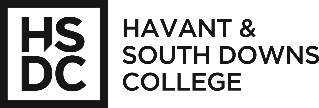 Job Description:Key Purpose:Key Responsibilities and Accountabilities:Cross-Finance Team ResponsibilitiesCross-College Responsibilities and Accountabilities:This job description is current as at the date shown below.  In consultation with you, it is liable to variation by management to reflect or anticipate changes in or to the job.  You are liable to undertake such other duties as may reasonably be required of you, commensurate with your grade, at your initial or present place of work or at any other of the College’s operational sites.Person SpecificationKey to assessment methods:A = ApplicationI = InterviewP = PresentationW = Written assessmentWT = Work trial Post:Finance Administrator (26 hours per week, TTO 40 weeks per year), predominantly based at the South Downs campus with cover at Havant campusSalary Grade:Grade 3 Spine Point 11 (fixed point): FTE £21,294.42 (actual salary £13,352.18)Responsible to:Finance Manager1To support the work of the College Finance team and Student Travel & Support team.AReconciliation of all cash taken by the College daily and recording on the College’s accounting system, complete paying-in slips and bag cash appropriately prior to collection.BTo check banking/remittance advices, as required.CProcessing of sundry cash and cheque payments through the till.  Taking payments for course fees and dealing with any fee queries.  Setting up post-dated instalment plans and processing these daily.DTo offer a first line response for any issues with the College tills, escalating these were necessary.  To provide training to new staff or refresher training to existing staff on the correct use of the tills.ETo assist with any credit control duties such as invoicing (including Connect Childcare Nursery invoicing) and contacting customers to chase outstanding debts.FTo post supplier invoices (including catering invoices) in the purchase ledger. These will primarily be matched to purchase orders but may also be one-off payments.  GTo set up new staff user accounts and provide training for staff on the correct use of the web portal, as required.  To support College staff with purchase and sales requisitions placed via the web portal.HTo support College staff with ordering from suppliers such as Amazon, setting up new user accounts if required.ITo reimburse staff in respect of petty cash items.  To enter all expenses for staff and students onto the Resource accounting system weekly, ensuring these are signed and coded correctly.JTo enter other data into the Resource accounting system, for example journals and monthly recharges.KTo assist with checking trip costings and setting these up on WisePay once authorised, re-costing these if uptake is low.  Purchasing tickets for trips if required.  Monitoring of trips to ensure no overspend is permitted and trip is cancelled in a timely manner if not viable to avoid unnecessary costs.LTo oversee financial records for charitable events, ensuring that cash raised is accounted for within a discrete project code and is passed onto the appropriate charity at the conclusion of the fundraising activity.1To cover for the absence of other Finance and Student Travel & Support staff as required.2Occasional evening work at open evening and enrolment times to assist with applications and enrolment processes.3To answer queries from budget holders regarding their budgets and to interrogate financial records as necessary.4To monitor the finance email to ensure matters relevant to job role are dealt with promptly.5To deal with departmental incoming and outgoing post on a rota basis.6To assist students and staff with any WisePay queries, including setting up new accounts.7To liaise with Internal and External Auditors.8To store, file and archive paper and electronic records in accordance with financial procedures and audit guidelines.9To carry out such other duties within the College as are assigned by the Finance Manager and are commensurate with the grade of the post.1Participate in Performance Management and professional development activities as required. 2Value and promote diversity and equal opportunities.3Work within health and safety guidelines and be aware of your responsibilities for health and safety. 4Fully support and adhere to the College approved strategies, policies and procedures.5Be responsible for safeguarding and promotion of the welfare of children, young people and vulnerable adults. 6Support the College’s quality initiatives, promoting the values of the College and ensuring that outputs meet quality standards7Provide the best possible service to customers (both internal and external) in line with College standards.QUALIFICATIONS & TRAININGEssentialDesirableHow assessedQualified to at least level 2 (or equivalent) in Maths and English.YAEvidence of Commitment to Personal and Professional Development.YA / IAccountancy or bookkeeping qualification and/or qualified by experience.YAWorking towards AAT qualification.YAMember of Association of Accounting Technicians.YAKNOWLEDGE, EXPERIENCE & UNDERSTANDING (CURRENT)Knowledge of FE Sector.YIProven data entry experience.YIKnowledge of college IT systems. YISKILLS & ATTRIBUTESNumeracy, accuracy & attention to detail.YA / I / WAbility to work as a member of a team.YIGood Excel skills.YWWorking knowledge of other Microsoft applications, e.g. Word & Outlook.YWWillingness to learn; to ensure the achievement of finance team and wider organisational objectives.YIStrong people skills, to engage with staff and students at all levelsYIAbility to travel independently between College sites.YA / I